Формирование уважительного и позитивного отношения к гражданам старшего поколения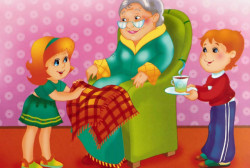 Все начинается с семьи, а семья- это, прежде всего, связь поколений, которая основана на помощи пожилым людями их поддержке.Уважение к родителям, взрослым - это общечеловеческая ценность, которая является одной из главных составляющих личности. Воспитывать в ребенке это качество нужно обязательно.Отсутствие уважения в семье приводит к её краху, деградации. Утрата ценностей разрушает нравственные устои: меняется мировоззрение людей, которые становятся легкоуправляемыми, ведомыми личностями. Человек, утративший чистоту нравов, становится агрессивным, эгоистичным потребителем, не умеющим созидать. Именно поэтому следует особое внимание уделять воспитанию у детей нравственных ценностей и уважительного отношения не только к старшему поколению, но и другим членам семьи.Английская пословица гласит: "Бессмысленно воспитывать детей - они все равно будут похожи на Вас. Лучше воспитывайте себя". Когда мы говорим о воспитании уважения к старшим, это условие можно смело считать основным. Как бы мы не распинались, рассказывая о том, что старший человек достоин почитания в большинстве развитых культур, если мы не демонстрируем такого поведения на бытовом уровне, дети не последуют нашим советам. Среди молодых родителей, которые в настоящее время воспитывают детей, широко распространено явление - геронтофобия - дискриминационные проявления по отношению к пожилым людям. Причин этому много: пробелы в воспитании, месть за нелестные отзывы старушек на лавочках про "потерянное поколение", усталость от вечного "а вот мы в ваши годы". Молодым родителям самим необходимо понять, что вредность характера пожилых людей - это следствие их тяжелой судьбы и одиночества. Лучший пример по воспитанию уважения к старшим - это хорошие отношения со старшим поколением своей семьи. Чтобы ребенок видел, что уважение к старшим - это хорошо и достойно подражания, нужно стараться как можно чаще навещать бабушек, дедушек, прабабушек и прадедушек, если вашей семье посчастливилось их иметь.Если нет возможности посещать родственников часто так как они живут в другом городе, можно напомнить о них детям другими способами: например, показывать альбомы с фотографиями, общаться по телефону. Когда несколько поколений семьи живут в одной квартире, избежать конфликтов сложнее. В этом случае нужно помнить одну простую истину: дети будут относиться к вам так, как вы относились к своим родителям.Детям важно видеть, что уважать и помогать нужно не только родственникам, но и другим пожилым людям, которые в этом нуждаются.Нет ничего сложного в том, чтобы помочь бабушке-соседке донести сумку с продуктами до квартиры, купить в магазине пакет молока, просто выслушать её. Уступайте место пожилым людям в общественном транспорте. Это прекрасные уроки доброты.Конечно, поступки важнее слов, но детей все-таки нужно обучать правилам хорошего тона в отношениях со старшими людьми: объяснять, что к ним нужно обращаться на "вы", здороваться первыми, называть по имени-отчеству. Пока эта традиция у нас еще сохраняется.Нельзя научить ребенка чему-то хорошему, используя запугивание, унижение и шантаж. Не следует заставлять детишек быть безупречно учтивыми. Но если вы станете для крохи достойным примером, проявите терпение и мудрость, и малыш непременно вырастет человеком, который с уважением к людям, старшим в том числе. Уважение к старшим - это прекрасно, но это далеко не слепое подчинение. Учить ребенка беспрекословному послушанию не совсем верно. Ребенка нужно защищать от неуместных и неправомерных, порой даже агрессивных замечаний старшего поколения.Уважать может только тот человек, которого уважают!